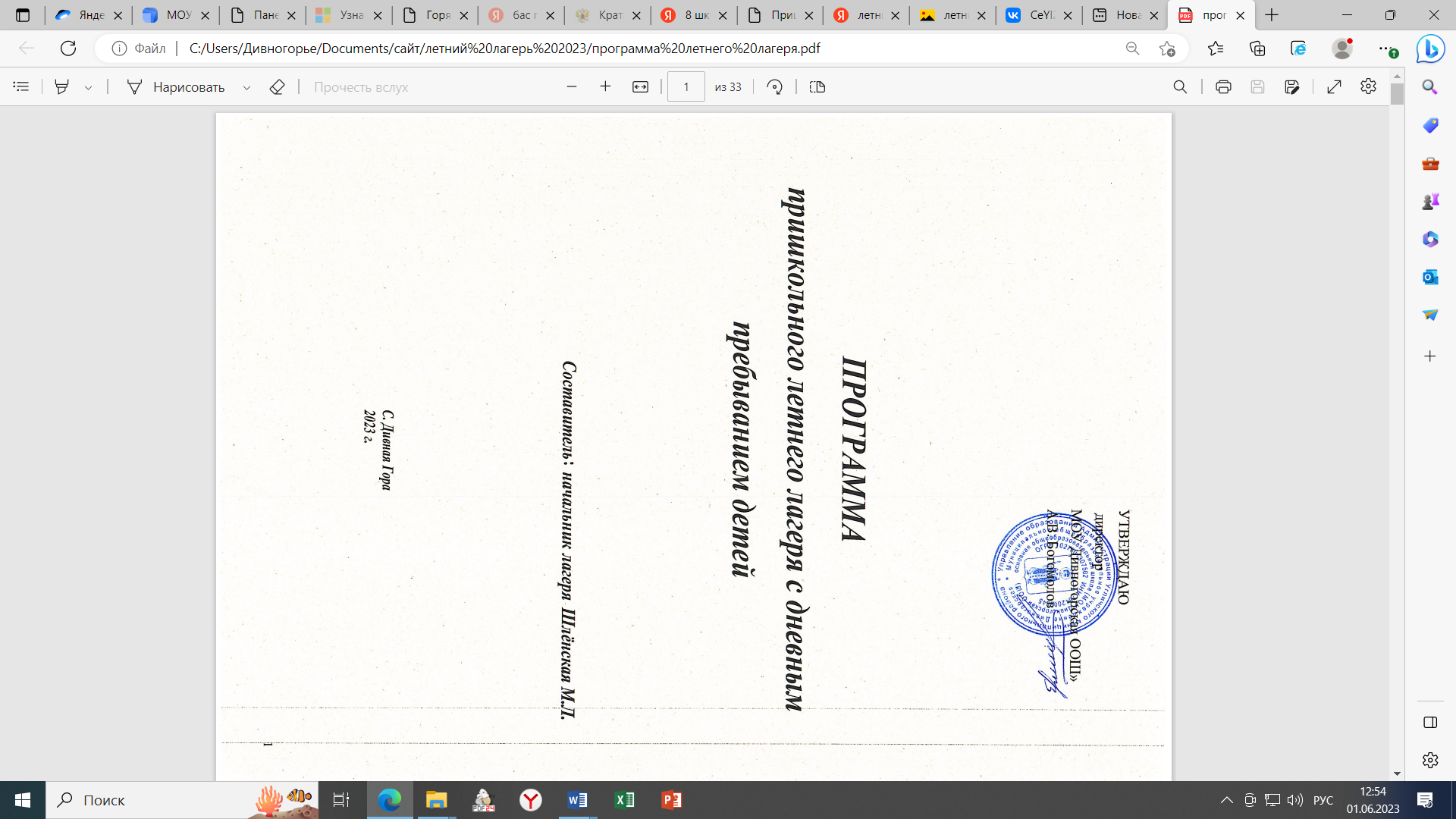 Информационная карта программыСодержание программы:Игры детей - вовсе не игры, и правильнее смотреть на них как на самое значительное и глубокомысленное занятие этого возраста.М. МонтеньВведениеЛагерь – это сфера активного отдыха, разнообразная общественно значимая досуговая деятельность, отличная от типовой назидательной, дидактической, словесной школьной деятельности. Лагерь дает возможность любому ребенку раскрыться, приблизиться к высоким уровням самоуважения и самореабилитации. Лагерь с дневным пребыванием обучающихся призван создать оптимальные условия для полноценного отдыха детей. Детские оздоровительные лагеря являются частью социальной среды, в которой дети реализуют свои возможности, потребности в индивидуальной, физической и социальной компенсации в свободное время. Летний лагерь является, с одной стороны, формой организации свободного времени детей разного возраста, пола и уровня развития, с другой – пространством для оздоровления, развития художественного, технического, социального творчества.Цели и задачи программыЦель - организация отдыха и оздоровления обучающихся школы в летний период.Задачи: 1. Создание системы физического оздоровления детей в условиях временного коллектива.Преодолеть	разрыв	между	физическим	и	духовным	развитием	детей средством игры, познавательной и трудовой деятельностью.Формирование у школьников навыков общения и толерантности.Утверждение в сознании школьников нравственной и культурной ценностиПривитие навыков здорового образа жизни, укрепление здоровья.Приобщение ребят к творческим видам деятельности, развитие творческого мышления.Развитие и укрепление связей школы, семьи, учреждений дополнительного образования, культуры и др.Принципы, используемые при планировании и проведении лагерной сменыБезусловная безопасность всех мероприятий Учет особенностей каждой личностиВозможность проявления способностей во всех областях досуговой и творческой деятельности всеми участниками лагеряДостаточное количество оборудования и материалов для организации всей деятельности лагеряРаспределение эмоциональной и физической нагрузки в течение каждого дня.Четкое распределение обязанностей и времени между всеми участниками лагеряМоделирование и создание ситуации успеха при общении разных категорий детей и взрослыхЕжедневная рефлексия с возможностью для каждого участника лагеря высказать свое мнение о прошедшем дне.Направления и виды деятельностиХудожественно - творческое направление Трудовая деятельностьФизкультурно-оздоровительная деятельность Эстетическое направлениеОбразовательное направление Досуговая деятельность Физкультурно – оздоровительная работа Задачи физкультурно-оздоровительной деятельности:Вовлечение детей в различные формы физкультурно-оздоровительной работы;Выработка и укрепление гигиенических навыков; Расширение знаний об охране здоровья.Основные формы организации:Утренняя гимнастика (зарядка)Спортивные игры на стадионе, спортивной площадке.Подвижные игры на свежем воздухе («Вас вызывает Спортландия», Игры - вертушки «Галопом по Европам», «Тропа испытаний», «Захват территории»)Эстафеты (спортивная игра «Веселые старты») Конкурсы («Силачи-ловкачи», «Снайперы»)Спортивные	праздники	(«Олимпийские	надежды»,	«День	бегуна»,«День здоровья»)Утренняя гимнастика проводится ежедневно в течение 10-15 минут: в хорошую погоду – на открытом воздухе, в непогоду – в проветриваемых помещениях. Основная задача этого режимного момента, помимо физического развития и закаливания, - создание положительного эмоционального заряда и хорошего физического тонуса на весь день.Подвижные игры включают все основные физкультурные элементы: ходьбу, бег, прыжки. Они способствуют созданию хорошего, эмоционально окрашенного настроения у детей, развитию у них таких физических качеств, как ловкость, быстрота, выносливость, а коллективные игры – еще и воспитанию дружбы.Эстетическое направлениеПрекрасное окружает нас повсюду: и в природе, и в обществе, и в отношениях между людьми. Надо только его видеть, чувствовать и понимать. Ростки этого чудесного умения заложены в каждом ребенке. Развивать их – значит воспитывать эстетически. Вот почему эстетическое воспитание всегда было и остается важнейшей частью педагогической деятельности детских оздоровительных лагерей.Задачи эстетической деятельности:Пробуждать в детях чувство прекрасного;Формировать навыки культурного поведения и общения; Прививать детям эстетический вкус.В рамках нравственно-эстетического воспитания в лагере можно многое сделать, и действовать можно в нескольких направлениях: музыка, песня, танец; общение с книгой, природой, искусством.Основные формы проведения:Конкурсы: «Минута Славы», «Самый, самый», «Пародия», «Пусть всегда буду Я»Конкурс оформления отрядных уголков «Наш отрядный дом» Конкурс рисунков на асфальте «Мои каникулы»Художественно – творческая деятельностьТворческая деятельность – это особая сфера человеческой активности, в которой личность не преследует никаких других целей, кроме получения удовольствия от проявления духовных и физических сил. Основным назначением творческой деятельности в лагере является развитие креативности детей и подростков.Формы организации художественно-творческой деятельности:Изобразительная деятельность (оформление газеты «Наш отрядный дом», конкурс стенгазет и рисунков «А в нашем лагере…»)Конкурсные программы («Алло, мы ищем таланты», «Лучшая пародия») Творческие конкурсы («Знакомьтесь – это мы!») Игровые творческие программы Концерты («Звездопад») Творческие игры («День рекордов») Праздники («Здравствуй, лагерь!», «День России») Выставки, ярмарки.Рисование в лагере дает большие возможности в развитии художественных способностей детей. Рисуя, дети усваивают целый ряд навыков изобразительной деятельности, укрепляют зрительную память, учатся замечать и различать цвета и формы окружающего мира. В своих рисунках они воплощают собственное видение мира, свои фантазии.Трудовая деятельностьТрудовое воспитание есть процесс вовлечения детей в разнообразные педагогически организованные видыобщественно полезного труда с целью передачи им минимума трудовых умений навыков, развития трудолюбия, других нравственных качеств, эстетического отношения к целям, процессу и результатом труда.Основные формы работы:Бытовой самообслуживающий труд;Общественно значимый труд, (уборка прилегающей территории, уборка в отрядных комнатах).Бытовой самообслуживающий труд имеет целью удовлетворения бытовых потребностей ребенка и группы детей за счет личных трудовых усилий. Бытовой труд ребенка включает в уход за одеждой и обувью, уборку помещений от мусора и пыли, создания уюта.Самообслуживающая деятельность детей в лагере включает дежурство по лагерю, по столовой, уборку мусора на прилегающей к отряду территории.Дети привлекаются к самообслуживанию в секциях, кружках, в которых они занимаются.Образовательная деятельностьВ условиях летнего отдыха у ребят не пропадает стремление к познанию нового, неизвестного, просто этостремление к познанию нового, неизвестного, реализуется в других, отличных от школьного урока, формах. С другой стороны, ребята стремятся к практической реализации тех знаний, которые дала им школа, окружающая среда. Отсюда основные задачи образовательной деятельности:Расширение знаний детей об окружающем мире;Удовлетворение	потребности	ребенка	в	реализации	своих	знаний	и умений.Основные формы работы:Экскурсии Психологические тесты.Чтение литературных произведений. Посещение выставок в библиотеке, музее.Определенный интерес у детей вызывают психологические тесты, которые помогают ребятам узнать о себе что-то новое. Знания о малой Родине, о писателях и поэтах Забайкалья, о героях Великой Отечественной войны.Досуговая деятельностьЗадачи досуговой деятельности:Вовлечь как можно больше ребят в различные формы организации досуга. Организовать деятельность творческих и музыкальных мастерских.В основе лежит свободный выбор разнообразных общественно- значимых ролей и положений, создаются условия для духовного нравственного общения, идет закрепление норм поведения и правил этикета, толерантности.Досуговая деятельность – это процесс активного общения, удовлетворения потребностей детей в контактах. Творческой деятельности, интеллектуального и физического развития ребенка, формирования его характера. Организация досуговой деятельности детей – один из компонентов единого процесса жизнедеятельности ребенка в период пребывания его в лагере.Виды досуговой деятельности:Развлечение имеет компенсационный характер, возмещает затраты на другие виды деятельности. Развлекаясь, ребенок включает в свой досуг те физические и духовный способности и склонности, которые не может реализовать в труде и учебе. Развлечениями являются: посещение концертов, спортивных соревнований, представлений, прогулки, путешествия;Отдых в какой-то мере освобождает от повседневных забот, дает ощущение эмоционального подъема и возможности открытого выражения своих чувств.Самообразование направлено на приобщение детей к культурным ценностям. К самообразованию относятся: экскурсии, дискуссии, деловые игры.Творчество – наиболее высокий уровень досуговой деятельности. Воспитанники лагеря посещают творческие мастерские.Общение является необходимым условием развития и формирования личности, групп на основе общего интереса.Механизм реализации программыI этап. Подготовительный – апрельЭтот этап характеризуется тем, что за 3 месяца до открытия пришкольного летнего лагеря начинается подготовка к летнему сезону. Деятельностью этого этапа является:проведение совещаний при директоре и заместителе	директора по воспитательной работе по подготовке школы к летнему сезону;издание приказа по школе о проведении летней кампании;разработка	программы	деятельности	пришкольного	летнего	лагеря	с дневным пребыванием детей «Яркое и весёлое лето!»;подготовка методического материала для работников лагеря;отбор кадров для работы в пришкольном летнем оздоровительном лагере; составление необходимой документации для деятельности лагеря (план- сетка, положение, должностные обязанности, инструкции т.д.)этап. Организационный – майЭтот период короткий по количеству дней, всего лишь 2-3 дня.Основной деятельностью этого этапа является:встреча	детей,	проведение	диагностики	по	выявлению	лидерских, организаторских и «Яркое и весёлое лето!»;знакомство с правилами жизнедеятельности лагеря.этап. Практический – июньОсновной деятельностью этого этапа является: реализация основной идеи смены;вовлечение детей и подростков в различные виды коллективно-творческих дел;работа творческих мастерских.этап. Аналитический – июльОсновной идеей этого этапа является: подведение итогов смены;выработка перспектив деятельности организации;анализ предложений детьми, родителями, педагогами, внесенными по деятельности летнего оздоровительного лагеря в будущем.Условия реализации программыНормативно-правовые условия:Закон «Об образовании РФ»Конвенция о правах ребенка, ООН, 1991г. Устав МОУ Дивногорская ООШ Положение о лагере дневного пребыванияПравила внутреннего распорядка лагеря дневного пребывания. Правила по технике безопасности, пожарной безопасности.Рекомендации по профилактике детского травматизма, предупреждению несчастных случаев с детьми в школьном оздоровительном лагере.Инструкции по организации и проведению туристических походов и экскурсий.Должностные инструкции работников. Заявления от родителей.Материально-технические условия предусматривают:3. Методические условия предусматривают:наличие необходимой документации, программы, планы;проведение инструктивно-методических сборов с педагогами до начала лагерной смены;коллективные творческие дела;творческие мастерские;индивидуальная работа;деловые и ролевые игры.Кадровое обеспечениеВ соответствии со штатным расписанием в реализации программы участвуют: Координаторы смены:начальник лагерявоспитатели отрядов (из числа педагогов школы)старшая вожатаяДиагностикаРабота по сплочению коллектива воспитанниковДля	повышения	воспитательного	эффекта	программы	и	развития коммуникативных способностей с детьми проводятся:Огонёк «Расскажи мне о себе».Коммуникативные игры «Снежный ком», «Назовись».Игры на выявление лидеров «Верёвочка», «Карабас»Игры на сплочение коллектива «Зоопарк – 1», «Заколдованный замок»,«Шишки, жёлуди, орехи», «Казаки-разбойники», «Да» и «Нет» не говори!»,«Хвост дракона», «Зоопарк-2».Профилактические мероприятия и мероприятия по предупреждению чрезвычайных ситуаций и охране жизни детей в летний периодИнструктажи:Инструктажи для детей:«Правила пожарной безопасности»;«Правила поведения детей при проведении прогулок, экскурсий и походов»;«Безопасность детей при проведении спортивных и массовых мероприятий»;«Правила безопасности при терактах»;«По предупреждению кишечных заболеваний»;«Меры безопасности жизни детей при укусе клещом»;«Правила дорожного движения».Беседы:Беседы о здоровье («Минутка здоровья»):«Как ухаживать за зубами?»;«Путешествие в страну «Витаминию»;«Как беречь глаза?»;Игра-беседа «Уроки безопасности при пожаре».Беседы по основам безопасности жизнедеятельности («Утренняя пятиминутка»):«Один дома»;«Правила поведения с незнакомыми людьми»;«Правила поведения и безопасности человека на воде»;«Меры доврачебной помощи»;«Осторожно, дорога»;«Ролики, скейтборды и дорога».Работа по развитию творческих способностей детей:оформление отрядных уголков, стенных газет;ярмарка идей и предложений;конкурсы рисунков на асфальте: «Моя фантазия», «Я люблю тебя, Россия» и др.Коллективные творческие дела:«Алло! Мы ищем таланты!»;«День независимости России»;конкурс агитбригад;«День памяти»;театрализованное закрытие лагерной смены « А вот и мы!».Мероприятия на развитие творческого мышления:загадки, кроссворды, ребусы, викторина «Смекалка, эрудиция и смех – неотъемлемый успех!», конкурсная программа «Эрудит – шоу»,конкурс – игра «Весёлые минутки»,конкурс танцевального мастерства «В ритме танца»,конкурс небылиц «Как меня собирали в лагерь»,интеллектуальная игра «Разноцветная капель»,конкурс – игра «Счастливый случай», «Поле чудес»;Итоговая выставка поделок, рисунков.Ожидаемые результатыВ ходе реализации данной программы ожидается:Общее оздоровление воспитанников, укрепление их здоровья.Укрепление физических и психологических сил детей и подростков, развитие лидерских и организаторских качеств, приобретение новых знаний, развитие творческих способностей, детской самостоятельности и самодеятельности.Получение участниками смены умений и навыков индивидуальной и коллективной творческой и трудовой деятельности, социальной активности.Развитие коммуникативных способностей и толерантности.Повышение	творческой	активности	детей	путем	вовлечения	их	в социально-значимую деятельность.Приобретение новых знаний и умений в результате занятий в кружках (разучивание песен, игр, составление проектов)Расширение кругозора детей.Повышение	общей	культуры	обучающихся,	привитие	им	социально- нравственных норм.Личностный рост участников смены.Система самоуправления лагеряСпецифика программы подразумевает создание определенного информационного поля деятельности лагеря.Ниже представлены организованные специально для лагеря средства получения и передачи информации.Народный форум – орган самоуправления лагеря, отвечающий за информированность детей в отрядах, за передачу мнений о происходящем во внутренней жизни отрядов и жизни лагеря в целом. Это линейка и общее собрание лагеря.Экран дня – стенд, отображающий жизнь лагеря сегодня и то, что будет происходить в предстоящий период.Рефлексия дня – уголок в отряде, отображающий настроение воспитанников в данный день.Рейтинг – результат деятельности отрядов или индивидуальные достижения.СМИ лагеря – это корреспонденты (представители старшего отряда), готовящие репортажи о событиях лагеря (мультимедийные презентации; фото- и радиокорреспонденты, собирающие материалы для этих презентаций.Задачи самоуправления лагеря:	Повышение	творческой	активности	детей	путем	вовлечения	их	в социально-значимую деятельность.Приобретение новых знаний и умений в результате занятий в кружках (разучивание песен, игр, конструирование поделок).Расширение кругозора детей.Повышение	общей	культуры	учащихся,	привитие	им	социально- нравственных норм.Личностный рост участников смены.Законы лагеря:Закон «Наше имя – отряд!»Отряд живет и работает по программе лагеря и режиму дня.Закон « Здоровый образ жизни!»Береги свое здоровье.Закон «Территория»Запрещается выходить за территорию лагеря без сопровождения педагогов.Закон чистоты и красотыСоблюдай личную гигиену, содержи личные вещи и полученное имущество лагеря в чистоте и порядке.Относись бережно к имуществу лагеря.Закон УваженияЕсли хочешь, чтобы уважали тебя, относись с уважением к другим. Будь вежливым в общении с товарищами и взрослыми.Не употребляй нецензурных выражений.Твои действия не должны представлять угрозу окружающим.Закон «Зелень»Ни одной сломанной ветки. Сохраним наш лагерь зеленым!Закон «Правая рука»Если вожатый поднимает правую руку все замолкают.Закон «Рука молчания»Если человек поднимает руку, ему необходимо сообщить людям что-то очень нужное, поэтому каждому, поднявшему руку – слово!Закон «За свой отряд»Всегда и везде старайся стоять за честь отряда. Никогда не компрометируй его в глазах окружающих. Поскольку от каждого зависит, каков будет отряд, то приложи все силы для его улучшения.Закон «00»Время дорого у нас: берегите каждый час. Чтобы не опаздывать, изволь выполнять закон «00»Закон «Распорядок дня»Никому в лагере нельзя нарушать распорядок (опаздывать на зарядку, общелагерные сборы, нарушать правила безопасности).Закон «Мотор»Долой скуку!Закон «Выносливость»Будь вынослив!Закон «Дружба»Один за всех и все за одного! За друзей стой горой!Закон «Творчество»Творить всегда, творить везде, творить на радость людям!Символика и атрибутика лагеряСимволы и атрибуты: эмблема.Название смены – «Яркое и весёлое лето!».Герои его – Человечки весёлые.Девиз путешествия: «Дружить всегда, дружить везде и не бросать друзей в беде!»РЕЖИМ ДНЯ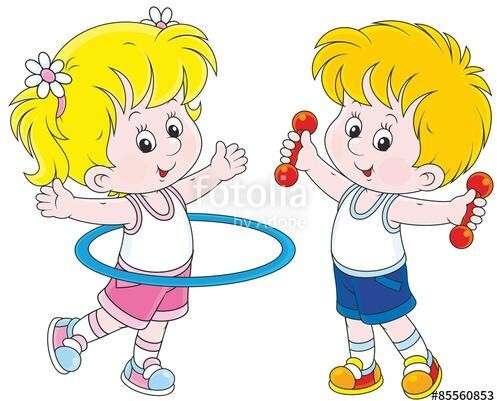 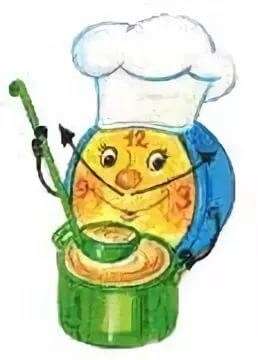 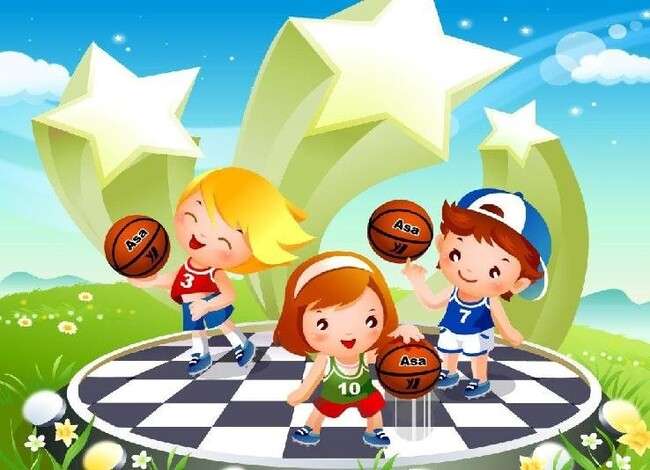 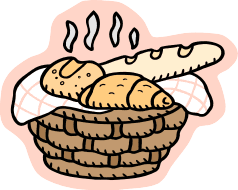 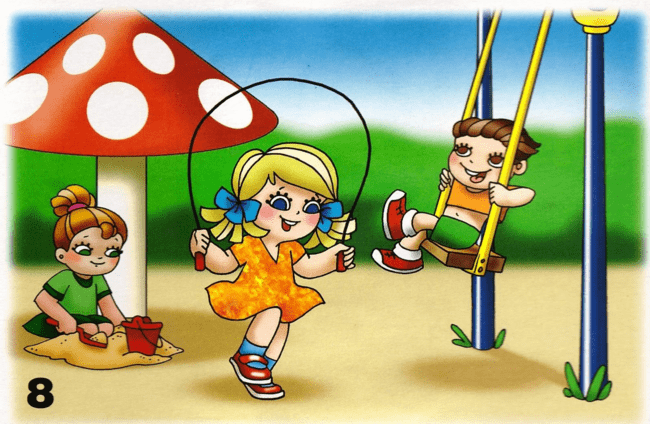 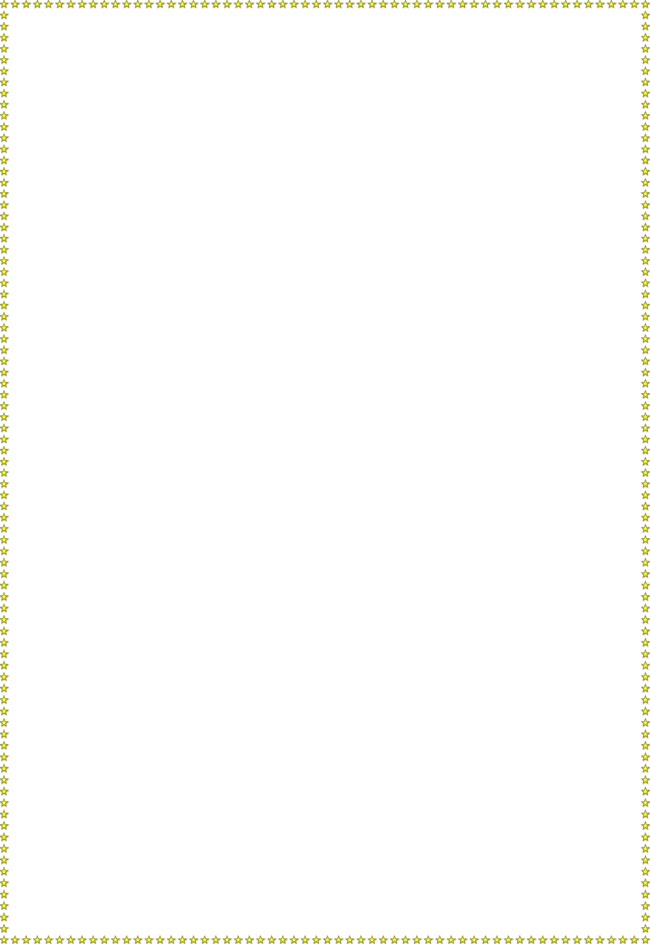 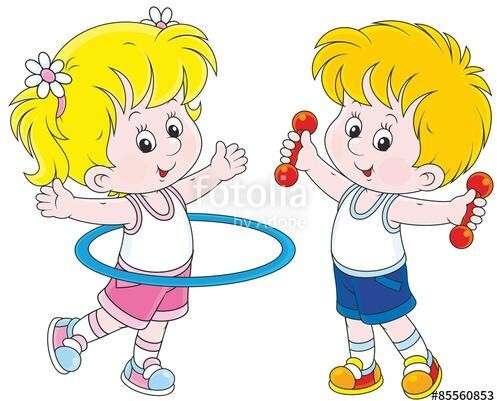 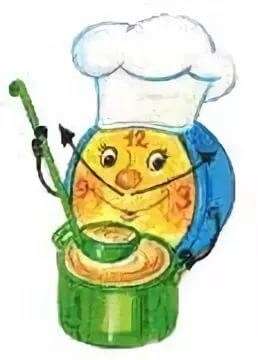 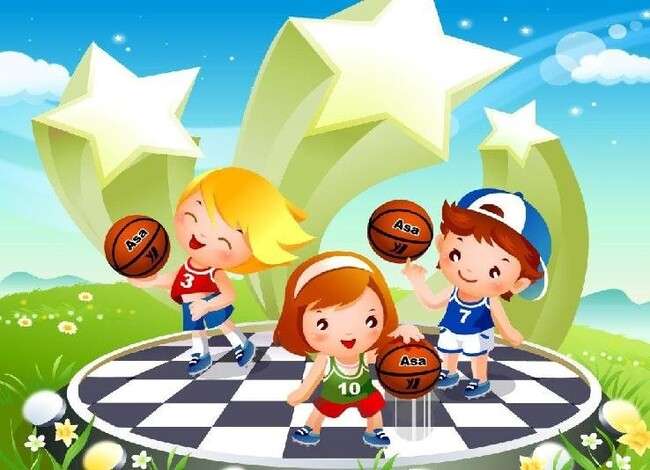 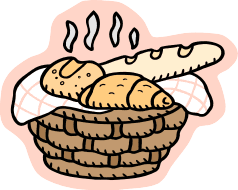 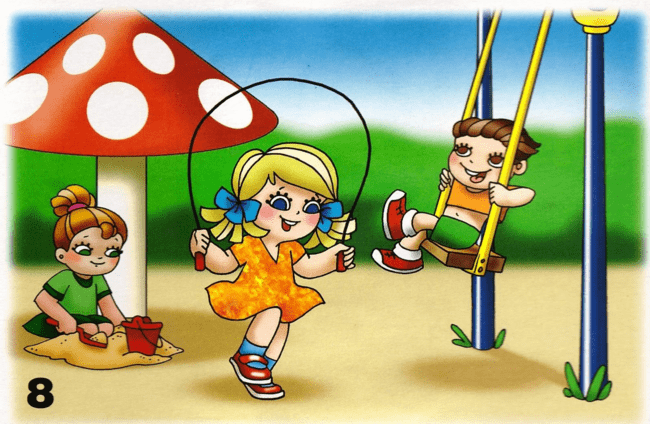 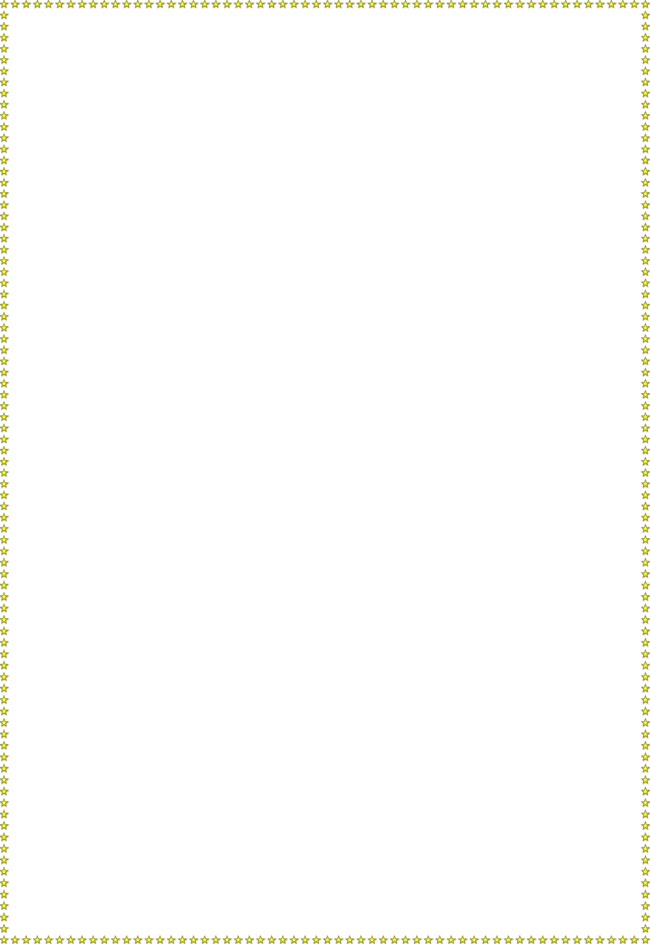 8.30 – 8.55	Приход детей в лагерь.Утро! Солнышко встает. Спать ребятам не дает.9.00 - 9.15	Барабан зовет, пора на линейку, детвора!9.15 – 9.30	Зарядка.Чтобы быть везде в порядке, Надо сделать нам зарядку!9.30 – 9.50	Завтрак.Каша, чай, кусочек сыра –Вкусно, сытно и красиво!Что ты ходишь такой грустный? Ждешь в столовой завтрак вкусный!9.50 – 10.00	Минутка здоровья!10.00 – 11.30    КТД в группах, подготовка к конкурсам	                          Кто-то любит танцевать,Кто-то петь и рисовать,Только бездельники час этот маются, А все ребята делом занимаются!11.30 – 13.00 Лишь заслышим зов игры,Быстро на	улицу выбежим мы.Ждет нас здесь много забав интересных, Соревнований, прогулок чудесных!13.00-13.20	Обед.Обеда время настало и вот –Отряд за отрядом к столовой идет.Нас столовая зовет, суп отличный и компот.  13.20.-14.30	Рефлексия дня, подведение итогов.Вместе с отрядом сил не жалей: пой, танцуй, рисуй и клей!14.30	В лагерь приходит тишина.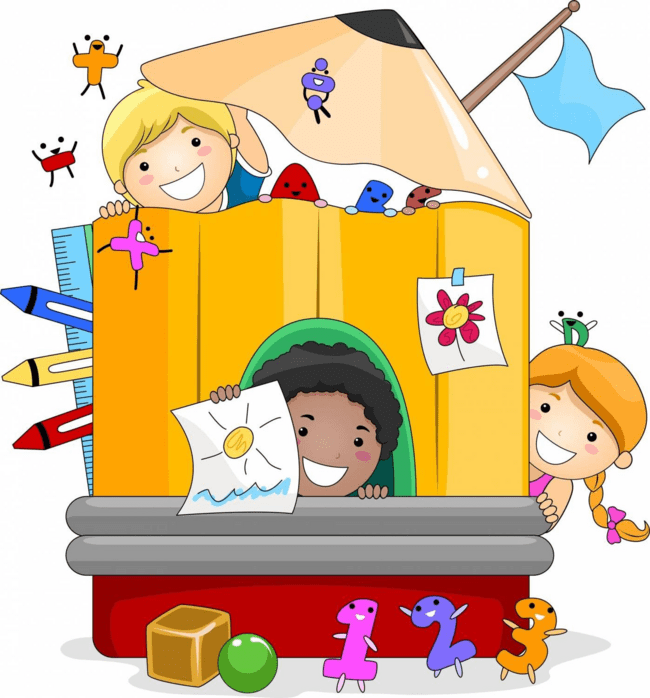 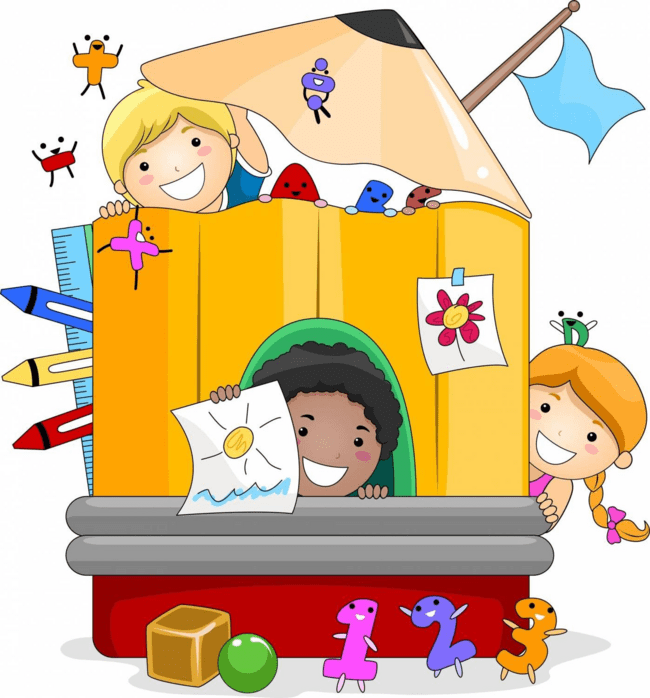 Домой уходит детвора!А теперь всем: "ДО СВИДАНИЯ!" Завтра снова мы придем!14.30 – 15.00	Планерка воспитателей.План-сетка школьного летнего лагеря«Яркое и весёлое лето!» с дневным пребыванием детейСписок литературы для организации летнего отдыхаАндреева Ю. «Танцетерапия.» – М.: «Издательство Диля», 2005 . – 256 стр.Арманд и Беверли Болл. «Основы управления лагерем.» Русское издание. − Издательство НОУД «Учебный центр «КОМПЬЮТЕРиЯ», 2013. – 446 с.Арсенина Е.Н. «Возьми с собою в лагерь: Игры, викторины, конкурсы, инсценировки, развлекательные мероприятия.» Серия: В помощь воспитателям и вожатым. – 2007, 183 с.Арсенина Е.Н. «Возьми с собою в лагерь. Организация досуговых мероприятий, сценарии, материалы для бесед.» В помощь воспитателям и вожатым. – Издательство «Учитель», 2007. (Купить: http://www.ozon.ru/context/detail/id/17619935/Афанасьев С., Коморин С. «Детский праздник в школе, лагере, дома. Подсказки организаторам досуговой деятельности». – Н.Новгород, 1997.Афанасьев С.П., Коморин С.В. «Чем занять детей в пришкольном лагере, или Сто отрядных дел.» – Костромин, 1998.Балашова Т.Д. «В помощь организатору детского оздоровительного лагеря.» – М.: МГПО, 2000. – 120 с.Баранник М.М., Борисова Т.С. «Позывные лета». - М.: 2003 г.Барышникова Г. «Будни и праздники в детском оздоровительном лагере. Настольная книга вожатого.» – 2007Бедерханова В.П. «Летний дом: концептуальный проект детской летней деревни и его методическое обеспечение.» – Краснодар, 1993.«Тематическая смена.» Фестиваль визуальных искусств: практические организационные материалы в помощь отрядному вожатому.» – 2007, 153 с. Купить: http://www.ozon.ru/context/detail/id/17621458/Бесова М. «Весёлые игры для дружного отряда. Праздники в загородном лагере.» – Издательства: «Академия Развития», «Академия Холдинг», 2002 г. Серия: После уроков. 160 стр.Бузырева Л.М. «Копилка вожатских премудростей: Методическое пособие.» – Изд-во ЦГЛ, 2003. -– 128 с.Вайндорф-Сысоева М.Е. «Основы вожатского мастерства.» Учебно-методическое пособие. – М: «Центр гуманной литературы», 2005. – 160 с.Вайндорф-Сысоева М.Е. «Дневник вожатого. Программно-методическое пособие для вожатых детских оздоровительных лагерей.» − М.: «Центр гуманной литературы», 2005.«Вожатская мастерская. Руководство для начинающих и опытных.» / Под ред. Е.А.Левановой. – М., 2002.Волохов А.В., Фришман И.И. «Внимание каникулы! » Методическое пособие. – М:«Центр гуманной литературы», 2005. – 128 с.«В помощь организатору детского оздоровительного лагеря»/ под редакцией М.Е. Сысоевой. –  Москва, 2000 .Григоренко Ю.Н. «Дневник вожатого: практическое пособие». – М.: «Педагогическое общество России», 2002.Григоренко Ю.Н. «Планирование и организация работы в детском оздоровительном лагере». – М., 2002.Григоренко Ю.Н., Кострецова У.Ю. «КИПАРИС. Учебное пособие по организации детского досуга в лагере и школе.»/ - М.: «Педагогическое общество России», 2004. – 224 с. (Библиотека журнала «Вожатый века»)Гринченко И.С. «Игровая радуга.» Методическое пособие для педагогов-организаторов, классных руководителей, воспитателей, вожатых оздоровительных лагерей. – М.: «Центр гуманной литературы», 2004.Гузенко А.П. «Как сделать отдых детей незабываемым праздником. Материал авторских смен» – 2007, – 282 с.Данилков, А.А., Данилкова Н.С. «Детский оздоровительный лагерь: организация и деятельность, личность и коллектив: монография». – Новосибирск: Изд. НГПУ, 2010. – 183 с.«Детские праздники в школе, летнем лагере и дома: Мы бросаем скуке вызов.» – Серия: Школа радости, 2002, 416 стр.Должиков И.И. «Физкультурно-оздоровительные и спортивно-массовые мероприятия в детском лагере: Методическое пособие. » – М.: «Айрис-пресс», 2005. – 176 с. (Методика)Елжова Н.В. «Лето, ах, лето! Праздники, развлечения, конкурсы при организации досуга в детских оздоровительных центрах.» – Ростов-на-Дону: «Феникс», 2004. – 224 с. и цв. илл. (Зажигаем)Елжова Н.В. «Лето звонкое, громче пой! Сценарии праздников, конкурсов, спортивных мероприятий для школ и детских оздоровительных центров. » – Ростов-на-Дону: «Феникс», 2004. – 192 с. (Школа радости)Зинатулин С.Н. «Целебная энергия дыхания. Оздоровление организма.» − М.: Издательство «Айрис-Пресс», 2006. – 256 с.«Как вести за собой. Большая книга вожатого. Учебное пособие». / Автор-составитель к.п.н. Маленкова Л.И.) – М.: «Педагогическое общество России», 2004. – 608 с.«КИПАРИС – 2. Коллективно-творческие дела. Интересные встречи. Песни. Аттракционы. Развлечения. Игры. Соревнования.» Учебное пособие по организации детского досуга в детских оздоровительных лагерях и школе. / Григоренко Ю.Н., Кострецова У.Ю. - М.: «Педагогическое общество России», 2004. – 96 с. (Библиотека журнала «Вожатый века»)«КИПАРИС – 3. Планирование и организация работы в детском оздоровительном лагере. »/ Григоренко Ю.Н. – М.: «Педагогическое общество России», 2005. – 160 с. (Библиотека журнала «Вожатый века»)«КИПАРИС – 4. Здравствуй, наш лагерь!». Учебно-практическое пособие для воспитателей и вожатых. / Григоренко Ю.Н., Пушина М.А. – М.: «Педагогическое общество России», 2004. – 192 с. (Библиотека журнала «Вожатый века»)«КИПАРИС – 5. Мастерская вожатого. Руководство для начинающих и опытных. »/ Под редакцией Е.А.Левановой. – М.: «Педагогическое общество России», 2003. – 176 с. (Библиотека журнала «Вожатый века»)«КИПАРИС – 6. Открываем театральный сезон. Сценарии, конкурсы, турниры.»Учебное пособие./ Верникова Л.М. – М.: «Педагогическое общество России», 2004. – 96 с. (Библиотека журнала «Вожатый века»)«КИПАРИС – 7. Коллективно-творческие дела, инсценировки, праздники, аттракционы, розыгрыши, игры, сценарии. Учебное пособие. – М.: «Педагогическое общество России», 2004. – 192 с. (Библиотека журнала «Вожатый века»)«КИПАРИС – 8. Командные игры-испытания.» Сборник игр. / Беляков Ю.Д. – М.:«Педагогическое общество России», 2004. – 192 с. (Библиотека журнала «Вожатый века»)«КИПАРИС – 9. Советы бывалого вожатого (теория, методика, практика).» Учебно- практическое пособие для организаторов летнего отдыха детей. / Юзефавичус Т.А. – М.:«Педагогическое общество России», 2005. – 192 с. (Библиотека журнала «Вожатый века»)«КИПАРИС – 10. Радуга над Экландией. Экологическое воспитание в условиях оздоровительного лагеря.» Методическое пособие. / Авторы: Цветкова И.В., Заярская Г.В., Клемяшова Е.М., Мурашова А.Г. Общ. ред. И.В.Цветковой. – М.: «Педагогическое общество России,» 2005. – 160 с. (Библиотека журнала «Вожатый века»)«КИПАРИС – 11. Сборник практических материалов по организации отрядной работы в ДОЛ. »Учебно-методическое пособие. / Под общ. ред. Хуснутдиновой И.Н. – М.:«Педагогическое общество России», 2005. – 192 с. (Библиотека журнала «Вожатый века»)«КИПАРИС – 12. Вожатый – старт в профессию.» Учебно-методическое пособие. / Шаламова Л.Ф., Ховрин А.Ю. – М.: «Педагогическое общество России», 2005. – 192 с. (Библиотека журнала «Вожатый века»)«КИПАРИС-13. Игровые программы: Аттракционы. Шуточные забавы. Сюжетно- ролевые игры. / Автор-составитель Л.В.Воронкова. – М.: «Педагогическое общество России», 2005. – 80 с. (Библиотека журнала «Вожатый века»)«КИПАРИС – 14. Игры для робинзонов: методическое пособие для вожатых.» / Составитель Кувватов С.А. – М.: «Педагогическое общество России», 2005. – 96 с. (Библиотека журнала «Вожатый века»)«КИПАРИС – 15. Отдыхаем весело и интересно! Учебное пособие. / Шпарева Г.Т. – М.:«Педагогическое общество России», 2005. – 80 с. (Библиотека журнала «Вожатый века»)«Книга вожатого. Лучшие сценарии для летнего лагеря»/ сост.В.Руденко Серия: Школа развития. – «Феникс», 2015, – 224 с.«Копилка вожатого. Проблемы эффективного взаимодействия с детьми» /Сост.А.Красичкова,Д.Зимин – Издательство «Учитель», 2007, – 260 с.Красичкова А.П. «Копилка вожатого. Проблемы эффективного взаимодействия с детьми.» – 2007., – 153 с.Кулаченко М.П. «Учебник для вожатого» . 2-е издание. – 2009 г.1Полное название программыПрограмма	пришкольного	летнего	лагеря	с дневным пребыванием «Яркое и весёлое лето!»Программа	пришкольного	летнего	лагеря	с дневным пребыванием «Яркое и весёлое лето!»Программа	пришкольного	летнего	лагеря	с дневным пребыванием «Яркое и весёлое лето!»Программа	пришкольного	летнего	лагеря	с дневным пребыванием «Яркое и весёлое лето!»Программа	пришкольного	летнего	лагеря	с дневным пребыванием «Яркое и весёлое лето!»2Цель программыОрганизация	отдыха	и	оздоровления обучающихся школы в летний период.Организация	отдыха	и	оздоровления обучающихся школы в летний период.Организация	отдыха	и	оздоровления обучающихся школы в летний период.Организация	отдыха	и	оздоровления обучающихся школы в летний период.Организация	отдыха	и	оздоровления обучающихся школы в летний период.3Направление деятельностиФизическое и духовное развитие детей, средствами игры, познавательной и трудовой деятельности.Физическое и духовное развитие детей, средствами игры, познавательной и трудовой деятельности.Физическое и духовное развитие детей, средствами игры, познавательной и трудовой деятельности.Физическое и духовное развитие детей, средствами игры, познавательной и трудовой деятельности.Физическое и духовное развитие детей, средствами игры, познавательной и трудовой деятельности.4Краткое содержание программыПрограмма	содержит:	мероприятия, реализующие Программу; ожидаемые результаты и условия реализации; приложения.Программа	содержит:	мероприятия, реализующие Программу; ожидаемые результаты и условия реализации; приложения.Программа	содержит:	мероприятия, реализующие Программу; ожидаемые результаты и условия реализации; приложения.Программа	содержит:	мероприятия, реализующие Программу; ожидаемые результаты и условия реализации; приложения.Программа	содержит:	мероприятия, реализующие Программу; ожидаемые результаты и условия реализации; приложения.5Составитель программыНачальник лагеря: Шлёнская Марина ЛеонидовнаНачальник лагеря: Шлёнская Марина ЛеонидовнаНачальник лагеря: Шлёнская Марина ЛеонидовнаНачальник лагеря: Шлёнская Марина ЛеонидовнаНачальник лагеря: Шлёнская Марина Леонидовна6Муниципальное общеобразовательное учреждение, представившее программуМОУ Дивногорская ООШМОУ Дивногорская ООШМОУ Дивногорская ООШМОУ Дивногорская ООШМОУ Дивногорская ООШ7Адрес, телефонЯрославская область, Угличский район, с. Дивная ГораЯрославская область, Угличский район, с. Дивная ГораЯрославская область, Угличский район, с. Дивная ГораЯрославская область, Угличский район, с. Дивная ГораЯрославская область, Угличский район, с. Дивная Гора8Место реализацииПришкольный пребываниемлетнийлагерьсдневным9Количество, возраст учащихся14 обучающихся с 7 до 15 лет14 обучающихся с 7 до 15 лет14 обучающихся с 7 до 15 лет14 обучающихся с 7 до 15 лет14 обучающихся с 7 до 15 лет10Сроки проведения01.06.2023г. – 27.06.2023г.01.06.2023г. – 27.06.2023г.01.06.2023г. – 27.06.2023г.01.06.2023г. – 27.06.2023г.01.06.2023г. – 27.06.2023г.Место нахожденияПрименениеИсточник финансирования и материальная базаОтветственны еКабинетыКомната отдыха, игровые комнатыМатериальная база школы (канцелярские принадлежности для творческих мастерских, отрядных дел, подготовки стендов и материалов для конкурсовНачальник лагеря, воспитатели, технический персоналСпортивный залЗанятия спортом, состязания, (в случае плохой погоды)Материальная база школыСпортивный руководительСпортивная площадкаПлощадка для проведения общелагерных игр на воздухе, спортивные состязанияМатериальная база школыСпортивный руководительАктовый залПраздничные мероприятия и концерты, работа детской творческой мастерскойМатериальная база школыВоспитатели, администрация лагеряШкольная библиотекаЛитература для педагогов и детей лагеряМатериальная база школыБиблиотекарьШкольная столоваяЗавтрак, обедФонд социального страхованияПоварКомнаты гигиеныТуалеты, раздевалкиМатериальная база школыНачальник лагеря, воспитатели, технический персоналВводная диагностикаНачало смены. Выяснение пожеланий и предпочтений, первичное выяснение психологического климата в детских коллективах:анкетирование;беседы в отрядах;планерки администрации лагеря, воспитателей.Пошаговая диагностикаОценка результатов мероприятий и дел лагеря предыдущего дня.Беседы на отрядных сборах.Форум лагеря (возможность вынесения проблемы, идеи, события в общее обсуждение).Итоговая диагностикаАнкетирование.Творческий отзыв (стенгазета и презентация «Наш лагерь») Беседы в отрядах.Оценка результатов мероприятий и дел лагеря всей смены.Фабрика достижений лагеря.Элементы системысамоуправления лагеряФункцииНародный форумВыборы	органов	самоуправления лагеря: командиров отрядов, звеньевых,членов совета лагеряЧас отрядаСобрание отряда на отрядном месте (планирование работы на день, неделю, назначение	ответственных	за направление деятельности, их отчет,обсуждение достижений и неудач)Форум лагеряОбщее собрание лагеря, линейки (поощрение достижений, постановка задач на предстоящий день, освещениедеятельности в СМИ лагеря)Дела лагеряВсе	общелагерные,	отрядные,индивидуальные	дела	и	кружковая работаДатаВремяНазвание мероприятияОтветственныйДень 1«Здравствуй лагерь!»01.06.2023г.8.30 – 8.559.00 – 9.159.15 – 9.30Прием детей.Линейка – открытие лагерного сезона.Зарядка.Начальник лагеря, старшая вожатая, воспитателиДень 1«Здравствуй лагерь!»01.06.2023г.9.30 – 9.50ЗавтракНачальник лагеря, старшая вожатая, воспитателиДень 1«Здравствуй лагерь!»01.06.2023г.9.50 – 10.00Минутка здоровьяНачальник лагеря, старшая вожатая, воспитателиДень 1«Здравствуй лагерь!»01.06.2023г.10.00 – 11.30Подготовка приветствия команд (эмблема, девиз)Начальник лагеря, старшая вожатая, воспитателиДень 1«Здравствуй лагерь!»01.06.2023г.11.30 – 13.001 июня – День защиты детей.Игровая программа в ДК г. Углич«Праздник детства».Конкурс рисунка на асфальте «Мир глазами детей»Начальник лагеря, старшая вожатая, воспитателиДень 1«Здравствуй лагерь!»01.06.2023г.13.00 – 13.20ОбедНачальник лагеря, старшая вожатая, воспитателиДень 1«Здравствуй лагерь!»01.06.2023г.13.30 – 14.30Подведение итогов дня.Начальник лагеря, старшая вожатая, воспитателиДень 1«Здравствуй лагерь!»01.06.2023г.14.30Уход детей домой.Начальник лагеря, старшая вожатая, воспитателиДень 1«Здравствуй лагерь!»01.06.2023г.14.30 – 15.00Планерка воспитателей.Начальник лагеря, старшая вожатая, воспитателиДень 2«Мы против агрессии»02.06.2032г.8.30 – 8.559.00 – 9.159.15 – 9.30Прием детей.ЛинейкаЗарядка.Начальник лагеря, старшая вожатая, воспитателиДень 2«Мы против агрессии»02.06.2032г.9.30 – 9.50ЗавтракНачальник лагеря, старшая вожатая, воспитателиДень 2«Мы против агрессии»02.06.2032г.9.50 – 10.00Минутка здоровьяНачальник лагеря, старшая вожатая, воспитателиДень 2«Мы против агрессии»02.06.2032г.10.00 – 11.304 июня – Международный день невинных детей – жертв агрессии. Садако Сасаки и легенда о 1000 бумажных журавликах.Документальный фильмАкция «Бумажный журавлик»Начальник лагеря, старшая вожатая, воспитателиДень 2«Мы против агрессии»02.06.2032г.11.30 – 13.00Музыкальный конкурс «Песня Дружбы, Добра, Мира!»Начальник лагеря, старшая вожатая, воспитателиДень 2«Мы против агрессии»02.06.2032г.13.00 – 13.20ОбедНачальник лагеря, старшая вожатая, воспитателиДень 2«Мы против агрессии»02.06.2032г.13.30 – 14.30Подведение итогов дня.Начальник лагеря, старшая вожатая, воспитателиДень 2«Мы против агрессии»02.06.2032г.14.30Уход детей домой.Начальник лагеря, старшая вожатая, воспитателиДень 2«Мы против агрессии»02.06.2032г.14.30 – 15.00Планерка воспитателей.Начальник лагеря, старшая вожатая, воспитателиДень 3«Охрана природы»05.06.2023.8.30 – 8.559.00 – 9.159.15 – 9.30Прием детей.ЛинейкаЗарядка.Начальник лагеря, старшая вожатая, воспитателиДень 3«Охрана природы»05.06.2023.9.30 – 9.50ЗавтракНачальник лагеря, старшая вожатая, воспитателиДень 3«Охрана природы»05.06.2023.9.50 – 10.00Минутка здоровьяНачальник лагеря, старшая вожатая, воспитателиДень 3«Охрана природы»05.06.2023.10.00 – 11.30Конкурс рисунков «Красная книга Ярославской области»Начальник лагеря, старшая вожатая, воспитателиДень 3«Охрана природы»05.06.2023.11.30 – 13.00Выезд в ДК г. Углич. Развлекательная программаНачальник лагеря, старшая вожатая, воспитателиДень 3«Охрана природы»05.06.2023.13.00 – 13.20ОбедНачальник лагеря, старшая вожатая, воспитателиДень 3«Охрана природы»05.06.2023.13.30 – 14.30Подведение итогов дня.Начальник лагеря, старшая вожатая, воспитателиДень 3«Охрана природы»05.06.2023.14.30Уход детей домой.Начальник лагеря, старшая вожатая, воспитателиДень 3«Охрана природы»05.06.2023.14.30 – 15.00Планерка воспитателей.Начальник лагеря, старшая вожатая, воспитателиДень 4«Великий А.С.Пушкин»06.06.2023.8.30 – 8.559.00 – 9.159.15 – 9.30Прием детей.ЛинейкаЗарядка.Начальник лагеря, старшая вожатая, воспитателиДень 4«Великий А.С.Пушкин»06.06.2023.9.30 – 9.50ЗавтракНачальник лагеря, старшая вожатая, воспитателиДень 4«Великий А.С.Пушкин»06.06.2023.9.50 – 10.00Минутка здоровьяНачальник лагеря, старшая вожатая, воспитателиДень 4«Великий А.С.Пушкин»06.06.2023.10.00 – 11.30Спортивно-игровая программа «Путешествие на остров Буян»Начальник лагеря, старшая вожатая, воспитателиДень 4«Великий А.С.Пушкин»06.06.2023.11.30 – 13.00Театральная гостиная «В мире волшебной сказки» (инсценировка сказок А.С.Пушкина)Начальник лагеря, старшая вожатая, воспитателиДень 4«Великий А.С.Пушкин»06.06.2023.13.00 – 13.20ОбедНачальник лагеря, старшая вожатая, воспитателиДень 4«Великий А.С.Пушкин»06.06.2023.13.30 – 14.30Подведение итогов дня.Начальник лагеря, старшая вожатая, воспитателиДень 4«Великий А.С.Пушкин»06.06.2023.14.30Уход детей домой.Начальник лагеря, старшая вожатая, воспитателиДень 4«Великий А.С.Пушкин»06.06.2023.14.30 – 15.00Планерка воспитателей.Начальник лагеря, старшая вожатая, воспитателиДень 5Безопасности дорожного движения07.06.2023г.8.30 – 8.559.00 – 9.159.15 – 9.30Прием детей.ЛинейкаЗарядка.Начальник лагеря, старшая вожатая, воспитателиДень 5Безопасности дорожного движения07.06.2023г.9.30 – 9.50ЗавтракНачальник лагеря, старшая вожатая, воспитателиДень 5Безопасности дорожного движения07.06.2023г.9.50 – 10.00Минутка здоровьяНачальник лагеря, старшая вожатая, воспитателиДень 5Безопасности дорожного движения07.06.2023г.10.00 – 11.30Игра-эстафета «Школа светофорных наук»Начальник лагеря, старшая вожатая, воспитателиДень 5Безопасности дорожного движения07.06.2023г.11.30 – 13.00Викторина «Знаем ПДД на отлично!»Начальник лагеря, старшая вожатая, воспитателиДень 5Безопасности дорожного движения07.06.2023г.13.00 – 13.20ОбедНачальник лагеря, старшая вожатая, воспитателиДень 5Безопасности дорожного движения07.06.2023г.13.30 – 14.30Подведение итогов дня.Начальник лагеря, старшая вожатая, воспитателиДень 5Безопасности дорожного движения07.06.2023г.14.30Уход детей домой.Начальник лагеря, старшая вожатая, воспитателиДень 5Безопасности дорожного движения07.06.2023г.14.30 – 15.00Планерка воспитателей.Начальник лагеря, старшая вожатая, воспитателиДень 6«Современна я мода»08.06.2023г.8.30 – 8.559.00 – 9.159.15 – 9.30Прием детей.ЛинейкаЗарядка.Начальник лагеря, старшая вожатая, воспитателиДень 6«Современна я мода»08.06.2023г.9.30 – 9.50ЗавтракНачальник лагеря, старшая вожатая, воспитателиДень 6«Современна я мода»08.06.2023г.9.50 – 10.00Минутка здоровьяНачальник лагеря, старшая вожатая, воспитателиДень 6«Современна я мода»08.06.2023г.10.00 – 11.30Конкурс причесок «Варвара краса»Начальник лагеря, старшая вожатая, воспитателиДень 6«Современна я мода»08.06.2023г.11.30 – 13.00Творческий конкурс «Модный приговор»Конкурс рисунков, аппликаций, поделок «Вечерний наряд»Начальник лагеря, старшая вожатая, воспитателиДень 6«Современна я мода»08.06.2023г.13.00 – 13.20ОбедНачальник лагеря, старшая вожатая, воспитателиДень 6«Современна я мода»08.06.2023г.13.30 – 14.30Подведение итогов дня.Начальник лагеря, старшая вожатая, воспитателиДень 6«Современна я мода»08.06.2023г.14.30Уход детей домой.Начальник лагеря, старшая вожатая, воспитателиДень 6«Современна я мода»08.06.2023г.14.30 – 15.00Планерка воспитателей.Начальник лагеря, старшая вожатая, воспитателиДень 7«Музыки нас связала!»09.06.2032г.8.30 – 8.559.00 – 9.159.15 – 9.30Прием детей.ЛинейкаЗарядка.Начальник лагеря, старшая вожатая, воспитателиДень 7«Музыки нас связала!»09.06.2032г.9.30 – 9.50ЗавтракНачальник лагеря, старшая вожатая, воспитателиДень 7«Музыки нас связала!»09.06.2032г.9.50 – 10.00Минутка здоровьяНачальник лагеря, старшая вожатая, воспитателиДень 7«Музыки нас связала!»09.06.2032г.10.00 – 11.30Музыкальный конкурс «Угадай мелодию»Начальник лагеря, старшая вожатая, воспитателиДень 7«Музыки нас связала!»09.06.2032г.11.30 – 13.00Игровая программа «Песни из любимых мультфильмов»Вокальный конкурс «Где песня льётся - там легче живётся»Начальник лагеря, старшая вожатая, воспитателиДень 7«Музыки нас связала!»09.06.2032г.13.00 – 13.20ОбедНачальник лагеря, старшая вожатая, воспитателиДень 7«Музыки нас связала!»09.06.2032г.13.30 – 14.30Подведение итогов дня.Начальник лагеря, старшая вожатая, воспитателиДень 7«Музыки нас связала!»09.06.2032г.14.30Уход детей домой.Начальник лагеря, старшая вожатая, воспитателиДень 7«Музыки нас связала!»09.06.2032г.14.30 – 15.00Планерка воспитателей.Начальник лагеря, старшая вожатая, воспитателиДень 8«День России»13.06.2023г.8.30 – 8.559.00 – 9.159.15 – 9.30Прием детей.ЛинейкаЗарядка.Начальник лагеря, старшая вожатая, воспитателиДень 8«День России»13.06.2023г.9.30 – 9.50ЗавтракНачальник лагеря, старшая вожатая, воспитателиДень 8«День России»13.06.2023г.9.50 – 10.00Минутка здоровьяНачальник лагеря, старшая вожатая, воспитателиДень 8«День России»13.06.2023г.10.00 – 11.30Игра-путешествие	«Народы	и традиции России»Выезд в левобережный ДКНачальник лагеря, старшая вожатая, воспитателиДень 8«День России»13.06.2023г.11.30 – 13.00Арт-мастерская «День России»Конкурс чтецов «Любовью к Родине дыша…»Начальник лагеря, старшая вожатая, воспитателиДень 8«День России»13.06.2023г.13.00 – 13.20ОбедНачальник лагеря, старшая вожатая, воспитателиДень 8«День России»13.06.2023г.13.30 – 14.30Подведение итогов дня.Начальник лагеря, старшая вожатая, воспитателиДень 8«День России»13.06.2023г.14.30Уход детей домой.Начальник лагеря, старшая вожатая, воспитателиДень 8«День России»13.06.2023г.14.30 – 15.00Планерка воспитателей.Начальник лагеря, старшая вожатая, воспитателиДень 8«День России»13.06.2023г.14.30 – 15.00Планерка воспитателей.Начальник лагеря, старшая вожатая, воспитателиДень 9«Этикет»14.06.2023г.8.30 – 8.559.00 – 9.159.15 – 9.30Прием детей.ЛинейкаЗарядка.День 9«Этикет»14.06.2023г.9.30 – 9.50ЗавтракДень 9«Этикет»14.06.2023г.9.50 – 10.00Минутка здоровьяДень 9«Этикет»14.06.2023г.10.00 – 11.30Экспресс-викторина «Добрые и волшебные слова!»День 9«Этикет»14.06.2023г.11.30 – 13.00Игра-путешествие «В стране этикета»День 9«Этикет»14.06.2023г.13.00 – 13.20ОбедДень 9«Этикет»14.06.2023г.13.30 – 14.30Подведение итогов дня.День 9«Этикет»14.06.2023г.14.30Уход детей домой.День 9«Этикет»14.06.2023г.14.30 – 15.00Планерка воспитателей.День 10«Все профессий важны»15.06.2023г.8.30 – 8.559.00 – 9.159.15 – 9.30Прием детей.ЛинейкаЗарядка.Начальник лагеря, старшая вожатая, воспитателиДень 10«Все профессий важны»15.06.2023г.9.30 – 9.50ЗавтракНачальник лагеря, старшая вожатая, воспитателиДень 10«Все профессий важны»15.06.2023г.9.50 – 10.00Минутка здоровьяНачальник лагеря, старшая вожатая, воспитателиДень 10«Все профессий важны»15.06.2023г.10.00 – 11.30Спортивная игра «Веселые старты»Интеллектуальная игра «Угадай профессию»Начальник лагеря, старшая вожатая, воспитателиДень 10«Все профессий важны»15.06.2023г.11.30 – 13.00Конкурс презентаций «Профессия будущего»Начальник лагеря, старшая вожатая, воспитателиДень 10«Все профессий важны»15.06.2023г.13.00 – 13.20ОбедНачальник лагеря, старшая вожатая, воспитателиДень 10«Все профессий важны»15.06.2023г.13.30 – 14.30Подведение итогов дня.Начальник лагеря, старшая вожатая, воспитателиДень 10«Все профессий важны»15.06.2023г.14.30Уход детей домой.Начальник лагеря, старшая вожатая, воспитателиДень 10«Все профессий важны»15.06.2023г.14.30 – 15.00Планерка воспитателей.Начальник лагеря, старшая вожатая, воспитателиДень 11«Мирталантов»16.06.2023г.8.30 – 8.559.00 – 9.159.15 – 9.30Прием детей.ЛинейкаЗарядка.Начальник лагеря, старшая вожатая, воспитателиДень 11«Мирталантов»16.06.2023г.9.30 – 9.50ЗавтракНачальник лагеря, старшая вожатая, воспитателиДень 11«Мирталантов»16.06.2023г.9.50 – 10.00Минутка здоровьяНачальник лагеря, старшая вожатая, воспитателиДень 11«Мирталантов»16.06.2023г.10.00 – 11.30Квест-игра «В поисках клада»Начальник лагеря, старшая вожатая, воспитателиДень 11«Мирталантов»16.06.2023г.11.30 – 13.00Фестиваль детского творчества «Зажги свою звезду!»Начальник лагеря, старшая вожатая, воспитателиДень 11«Мирталантов»16.06.2023г.13.00 – 13.20ОбедНачальник лагеря, старшая вожатая, воспитателиДень 11«Мирталантов»16.06.2023г.13.30 – 14.30Подведение итогов дня.Начальник лагеря, старшая вожатая, воспитателиДень 11«Мирталантов»16.06.2023г.14.30Уход детей домой.Начальник лагеря, старшая вожатая, воспитателиДень 11«Мирталантов»16.06.2023г.14.30 – 15.00Планерка воспитателей.Начальник лагеря, старшая вожатая, воспитателиДень 12«Мульти-пульти-карнавал»19.06.2023г.8.30 – 8.559.00 – 9.159.15 – 9.30Прием детей.ЛинейкаЗарядка.Начальник лагеря, старшая вожатая, воспитателиДень 12«Мульти-пульти-карнавал»19.06.2023г.9.30 – 9.50ЗавтракНачальник лагеря, старшая вожатая, воспитателиДень 12«Мульти-пульти-карнавал»19.06.2023г.9.50 – 10.00Минутка здоровьяНачальник лагеря, старшая вожатая, воспитателиДень 12«Мульти-пульти-карнавал»19.06.2023г.10.00 – 11.30Мультпоказ «Три богатыря»Начальник лагеря, старшая вожатая, воспитателиДень 12«Мульти-пульти-карнавал»19.06.2023г.11.30 – 13.00Игровая викторина в левобережном ДКНачальник лагеря, старшая вожатая, воспитателиДень 12«Мульти-пульти-карнавал»19.06.2023г.13.00 – 13.20ОбедНачальник лагеря, старшая вожатая, воспитателиДень 12«Мульти-пульти-карнавал»19.06.2023г.13.30 – 14.30Подведение итогов дня.Начальник лагеря, старшая вожатая, воспитателиДень 12«Мульти-пульти-карнавал»19.06.2023г.14.30Уход детей домой.Начальник лагеря, старшая вожатая, воспитателиДень 12«Мульти-пульти-карнавал»19.06.2023г.14.30 – 15.00Планерка воспитателей.Начальник лагеря, старшая вожатая, воспитателиДень 13«Спорт это жизнь»20.06.2023г.8.30 – 8.559.00 – 9.159.15 – 9.30Прием детей.ЛинейкаЗарядка.Начальник лагеря, старшая вожатая, воспитателиДень 13«Спорт это жизнь»20.06.2023г.9.30 – 9.50ЗавтракНачальник лагеря, старшая вожатая, воспитателиДень 13«Спорт это жизнь»20.06.2023г.9.50 – 10.00Минутка здоровьяНачальник лагеря, старшая вожатая, воспитателиДень 13«Спорт это жизнь»20.06.2023г.10.00 – 11.30Спортивный праздник «Быстрее! Выше! Сильнее!»Начальник лагеря, старшая вожатая, воспитателиДень 13«Спорт это жизнь»20.06.2023г.11.30 – 13.00Викторина «В здоровом теле- здоровый  дух»Спортивная игра «Силачи-ловкачи»Начальник лагеря, старшая вожатая, воспитателиДень 13«Спорт это жизнь»20.06.2023г.13.00 – 13.20ОбедНачальник лагеря, старшая вожатая, воспитателиДень 13«Спорт это жизнь»20.06.2023г.13.30 – 14.30Подведение итогов дня.Начальник лагеря, старшая вожатая, воспитателиДень 13«Спорт это жизнь»20.06.2023г.14.30Уход детей домой.Начальник лагеря, старшая вожатая, воспитателиДень 13«Спорт это жизнь»20.06.2023г.14.30 – 15.00Планерка воспитателей.Начальник лагеря, старшая вожатая, воспитателиДень 14«Мистер и Миссис лагеря»21.06.2023г.8.30 – 8.559.00 – 9.159.15 – 9.30Прием детей.ЛинейкаЗарядка.Начальник лагеря, старшая вожатая, воспитателиДень 14«Мистер и Миссис лагеря»21.06.2023г.9.30 – 9.50ЗавтракНачальник лагеря, старшая вожатая, воспитателиДень 14«Мистер и Миссис лагеря»21.06.2023г.9.50 – 10.00Минутка здоровьяНачальник лагеря, старшая вожатая, воспитателиДень 14«Мистер и Миссис лагеря»21.06.2023г.10.00 – 11.30Подготовка к конкурсу (выдвижение кандидатуры на конкурс от отрядов)Тайное голосованиеНачальник лагеря, старшая вожатая, воспитателиДень 14«Мистер и Миссис лагеря»21.06.2023г.11.30 – 13.00«Мистер и Миссис лагеря»Начальник лагеря, старшая вожатая, воспитателиДень 14«Мистер и Миссис лагеря»21.06.2023г.13.00 – 13.20ОбедНачальник лагеря, старшая вожатая, воспитателиДень 14«Мистер и Миссис лагеря»21.06.2023г.13.30 – 14.30Подведение итогов дня.Начальник лагеря, старшая вожатая, воспитателиДень 14«Мистер и Миссис лагеря»21.06.2023г.14.30Уход детей домой.Начальник лагеря, старшая вожатая, воспитателиДень 14«Мистер и Миссис лагеря»21.06.2023г.14.30 – 15.00Планерка воспитателей.Начальник лагеря, старшая вожатая, воспитателиДень 15«Почтим воинов наших павших»22.06.2023г.8.30 – 8.559.00 – 9.159.15 – 9.30Прием детей.ЛинейкаЗарядка.Начальник лагеря, старшая вожатая, воспитателиДень 15«Почтим воинов наших павших»22.06.2023г.9.30 – 9.50ЗавтракНачальник лагеря, старшая вожатая, воспитателиДень 15«Почтим воинов наших павших»22.06.2023г.9.50 – 10.00Минутка здоровьяНачальник лагеря, старшая вожатая, воспитателиДень 15«Почтим воинов наших павших»22.06.2023г.10.00 – 11.30Памятная дата 22 июня 1941 года.День памяти «Никто не забыт, ничто не забыто»Интерактивная экскурсия «По страницам памяти»Начальник лагеря, старшая вожатая, воспитателиДень 15«Почтим воинов наших павших»22.06.2023г.11.30 – 13.00Конкурс стихов о войне «Память жива»Закрытие смены «Час подарков»Начальник лагеря, старшая вожатая, воспитателиДень 15«Почтим воинов наших павших»22.06.2023г.13.00 – 13.20ОбедНачальник лагеря, старшая вожатая, воспитателиДень 15«Почтим воинов наших павших»22.06.2023г.13.30 – 14.30Подведение итогов дня.Начальник лагеря, старшая вожатая, воспитателиДень 15«Почтим воинов наших павших»22.06.2023г.14.30Уход детей домой.Начальник лагеря, старшая вожатая, воспитателиДень 15«Почтим воинов наших павших»22.06.2023г.14.30 – 15.00Планерка воспитателей.Начальник лагеря, старшая вожатая, воспитателиДень 16«Вселенная,  космос»23.06.2023г.8.30 – 8.559.00 – 9.159.15 – 9.30Прием детей.ЛинейкаЗарядка.Начальник лагеря, старшая вожатая, воспитателиДень 16«Вселенная,  космос»23.06.2023г.9.30 – 9.50ЗавтракНачальник лагеря, старшая вожатая, воспитателиДень 16«Вселенная,  космос»23.06.2023г.9.50 – 10.00Минутка здоровьяНачальник лагеря, старшая вожатая, воспитателиДень 16«Вселенная,  космос»23.06.2023г.10.00 – 11.30Квест-игра «Полёт во Вселенную»Начальник лагеря, старшая вожатая, воспитателиДень 16«Вселенная,  космос»23.06.2023г.11.30 – 13.00Выезд на игровую программу в левобережный ДКНачальник лагеря, старшая вожатая, воспитателиДень 16«Вселенная,  космос»23.06.2023г.13.00 – 13.20ОбедНачальник лагеря, старшая вожатая, воспитателиДень 16«Вселенная,  космос»23.06.2023г.13.30 – 14.30Подведение итогов дня.Начальник лагеря, старшая вожатая, воспитателиДень 16«Вселенная,  космос»23.06.2023г.14.30Уход детей домой.Начальник лагеря, старшая вожатая, воспитателиДень 16«Вселенная,  космос»23.06.2023г.14.30 – 15.00Планерка воспитателей.Начальник лагеря, старшая вожатая, воспитателиДень 17«Лига смеха»26.06.2023г.8.30 – 8.559.00 – 9.159.15 – 9.30Прием детей.ЛинейкаЗарядка.Начальник лагеря, старшая вожатая, воспитателиДень 17«Лига смеха»26.06.2023г.9.30 – 9.50ЗавтракНачальник лагеря, старшая вожатая, воспитателиДень 17«Лига смеха»26.06.2023г.9.50 – 10.00Минутка здоровьяНачальник лагеря, старшая вожатая, воспитателиДень 17«Лига смеха»26.06.2023г.10.00 – 11.30Фотоконкурс «Юморное селфи»Начальник лагеря, старшая вожатая, воспитателиДень 17«Лига смеха»26.06.2023г.11.30 – 13.00КВН «Жить без улыбки – просто ошибка».Конкурс «Обладатель самого нелепого костюма».Начальник лагеря, старшая вожатая, воспитателиДень 17«Лига смеха»26.06.2023г.13.00 – 13.20ОбедНачальник лагеря, старшая вожатая, воспитателиДень 17«Лига смеха»26.06.2023г.13.30 – 14.30Подведение итогов дня.Начальник лагеря, старшая вожатая, воспитателиДень 17«Лига смеха»26.06.2023г.14.30Уход детей домой.Начальник лагеря, старшая вожатая, воспитателиДень 17«Лига смеха»26.06.2023г.14.30 – 15.00Планерка воспитателей.Начальник лагеря, старшая вожатая, воспитателиДень 18«День лагеря»27.06.23.8.30 – 8.559.00 – 9.159.15 – 9.30Прием детей.ЛинейкаЗарядка.Начальник лагеря, старшая вожатая, воспитателиДень 18«День лагеря»27.06.23.9.30 – 9.50ЗавтракНачальник лагеря, старшая вожатая, воспитателиДень 18«День лагеря»27.06.23.9.50 – 10.00Минутка здоровьяНачальник лагеря, старшая вожатая, воспитателиДень 18«День лагеря»27.06.23.10.00 – 11.30Конкурс рисунков «Самый замечательный день в лагере»Начальник лагеря, старшая вожатая, воспитателиДень 18«День лагеря»27.06.23.11.30 – 13.00Конкурс рисунков на асфальте «Для меня самыйлучший день в лагере это…»Начальник лагеря, старшая вожатая, воспитателиДень 18«День лагеря»27.06.23.13.00 – 13.20ОбедНачальник лагеря, старшая вожатая, воспитателиДень 18«День лагеря»27.06.23.13.30 – 14.30Подведение итогов дня.Начальник лагеря, старшая вожатая, воспитателиДень 18«День лагеря»27.06.23.14.30Уход детей домой.Начальник лагеря, старшая вожатая, воспитателиДень 18«День лагеря»27.06.23.14.30 – 15.00Планерка воспитателей.Начальник лагеря, старшая вожатая, воспитатели